Benvolguts pares/mares:Des de l'INS FRANCESC MACIÀ volem presentar-vos les activitats esportives extraescolars que s’organitzaran per aquest curs. En cas que us interessi, agrairíem que tornessiu aquest full amb l’opció escollida.Les activitats tenen un cost de 60 euros anuals. El pagament es realitzarà en metàl·lic abans de començar les activitats, directament al coordinador del Pla Català de l’Esport a l’Escola i professor d’EF, Dani Álvarez, o fent un ingrès a : CAIXABANK : ES36-2100-8946-1902-0017-0978L’ingrés s’ha de fer abans de l’inici de les activitats, indicant com a concepte :l’ACTIVITAT  ESPORTIVA que es faci i el nom i curs de l’alumne.La data d’inici de les activitats serà a principis del mes d’octubre.Moltes gràcies per la vostra col·laboració.Dani Álvarez                                                                                Pilar Peña(Coordinador PCEE)                                                                  (Directora del centre)--------------------------------------------retalleu per aquí-------------------------------------------L’alumne ………………………………………… del curs ………… amb data de naixement …………………. amb telèfon de contacte ………………………i amb número de SS ..………………….. realitzarà l’activitat següent (encercleu l’opció escollida):FUTBOL SALA: Dilluns i dimecres (horari de 16h-17h)BÀSQUET: Dilluns (horari de 16h-17h)BALLS MODERNS: Dimecres (horari de 16h-17h)ESCACS: Dilluns (horari de 16h-17h)*Tots els horaris són susceptibles de ser modificats en funció de la demanda dels sol·licitants i de la disponibilitat de l’ús de la instal·lació.El pare/mare/tutor de l’alumne/-a autoritzo el meu fill/filla a realizar l’activitat escollida.Nom i cognoms:                                                          Signatura:                                         NIF:CAL PRESENTAR AQUESTA SOL·LICITUD I EL PAGAMENT AL PROFESSOR D’EF RESPONSABLE, COM A MÀXIM, LA DARRERA SETMANA DE SETEMBRE.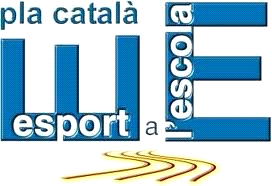 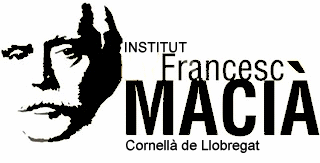 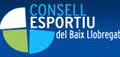 